ПРОТОКОЛ №2- Внеочередного общего собрания собственников помещений в многоквартирном доме , расположенном по адрес/ р.п. Цильна, ул. Мира , д. 5 проведенного в форме очного голосованияр.п. Цильна	«08»	сентября	2014г.Общая площадь помещений в доме - 374.58 кв.м.Площадь помещений , находящихся в собственности граждан 332.14 кв.м.Площадь помещений находящихся в муниципальной собственности 42.44 кв.м.В голосовании приняли участие 8 собственников помещений , обладающие-267.15 кв.м., что составляет 71.3 % голосов от общего числа голосов собственников (реестр собственников -Приложение №1 к настоящему протоколу)От муниципального образования «Цильнинское городское поселение» Цильнинского района, Ульяновской области в собрании принимал участие представитель Чихирников Иван Владимирович, действующий на основании распоряжения и.о. Главы муниципального образования «Цильнинское городское поселение» Цильнинского района Ульяновской области № 30 от 30.07.2013г. « О предоставлении интересов муниципального образования «Цильнинское городское поселение» на общих собраниях собственников помещений в многоквартирных домах».Общее собрание собственников созвано по инициативе собственника Захаровой Татьяны Петровны собственника квартиры №7 . Общее собрание правомочно принимать решения по повестке дня.ПОВЕСТКА ДНЯ Избрать председателя и секретаря общего собрания. Утвердить смету капитального ремонта от иостки на общую сумму 30 000 руб. Провести капитальный ремонт отмостки многоквартирного дома №5 по ул. Мира, р.п. Цильна с финансированием собственников жилых помещенийИТОГИ ГОЛОСОВАНИЯПо первому вопросу повестки дня выс гупил : представитель муниципального образования «Цильнинское городское поселение» Цильнинского района, Ульяновской области Чихирников Иван Владимирович , который предложил избрать секретарем общего собрания Захарову Татьяну Петровну , председателем общего собрания Луканину Елену Александровну вопрос поставлен на голосование«За» 267. 15 кв.м., что составляет 100 % голосов «Против» 0 кв.м., что составляет 0 % голосов «Воздержалось» 0 кв.м., что составляем 0 % голосовИтоги голосования Решили избрать секретарем общего собрания Захарову Татьяну Петровну , председателем общего собрания Лукгнину Елену Александровну .По второму вопросу повестки дня выступила: собственник кв. №7 д.5 ул. Мира Захарова Татьяна Петровна , которая предложила утвердить смету в сумме 30 000 руб на капитальный ремонт отмостки .вопрос поставлен на голосование «За» 25.09_кв.м., что составляет 9,4 { о голосов «Против» 242.06 кв.м., что составляет 90,6 % голосов «Воздержалось» 0 кв.м., что составляет 0 % голосовИтоги голосования Решили не утверждать смету в сумме 30 000 руб на капитальный ремонт отмостки.По третьему вопросу повестки дня выступила: собственник кв. №7 д.5 ул. Мира Захарова Татьяна Петровна , которая предложила провести капитальный ремонт отмостки многоквартирного дома №5 по ул. Мира с финансированием собственников жилых помещений вопрос поставлен на голосование«За» 25.09 кв.м., что составляет 9,4 % голосов «Против» 242.06 кв.м., что составляет 90.6 % голосов «Воздержалось» 0 кв.м., что составляет 0 % голосовИтоги голосования Решили не проводить капитальный ремонт отмостки многоквартирного дома №5 по ул. Мира с финансированием собственников жилых помещенийНастоящий протокол общего собрания является обязательным для всех , собственников помещений в том числе для тех собслвенников . которые не участвовали в голосованииСекретарь общего собрания собственников Захарова Татьяна ПетровнаПредседатель общего собрания собственников Луканина Елена АлександровнаПредставитель муниципального образования «Цильнинское городское поселение» Цильнинкого района, Ульяновской области Чихирников Иван Владимирович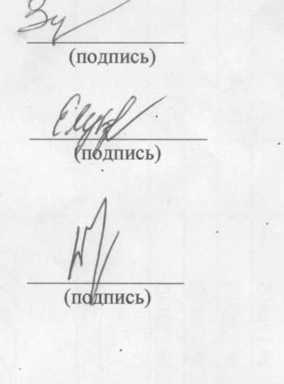 Приложение № 1 к протоколу № 2 общего собрания собственников от «08»09.2014 г.	Реестр собственников помещений многоквартирного дома № 5 по ул. МираОбщее количество помещений в многоквартирном доме - 7, в том числе 7 квартир и 0 нежилых помещений. Общая площадь квартир 374,58 м2.Количество квартир, находящихся в муниципальной собственности: 1 шт.; площадь квартир, находящихся в муниципальной собственности 42,44 м2.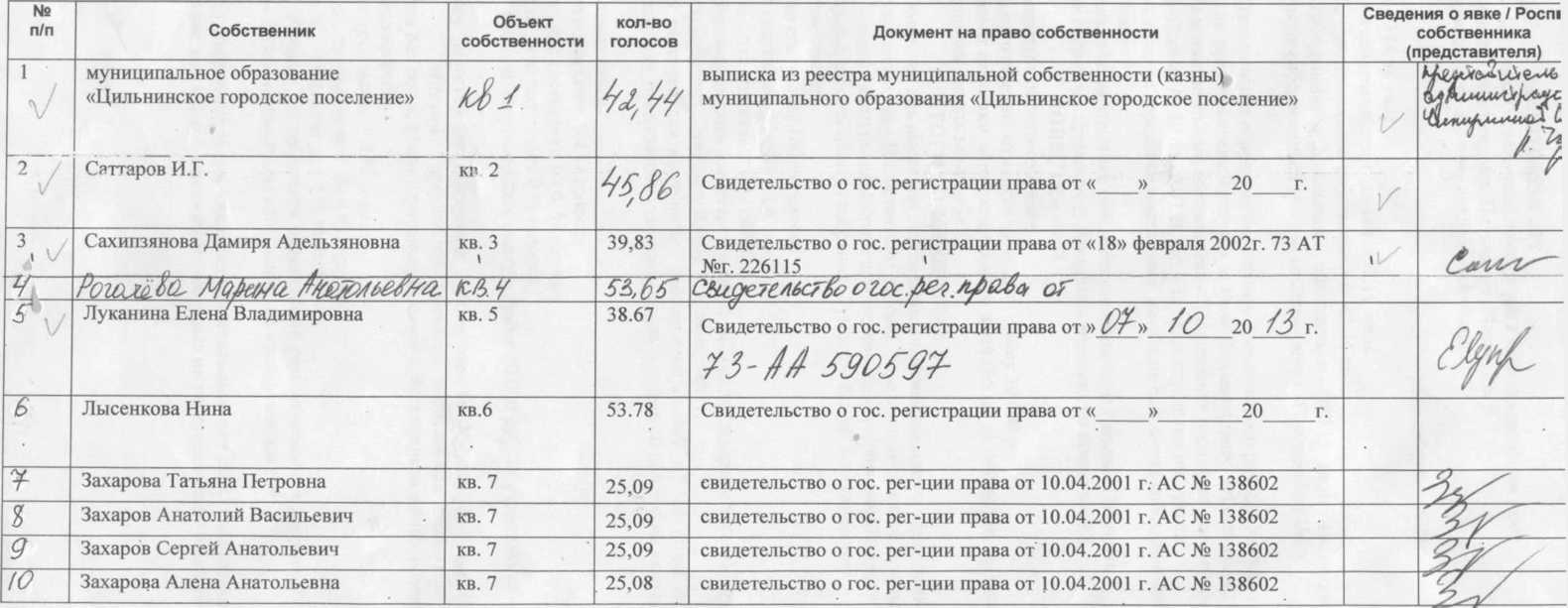 